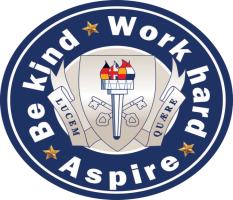 Job Description for a post of Responsibility – Teaching Staff1.	Title of PostName of TeacherSalaryAccountable and responsible to:5.	Main purpose of post6.	Core Requirements of the Post To carry out the following professional duties of a teacher as circumstances may require and in accordance with the academy’s policies under the direction of the Head Teacher.7.	Health and SafetyFurther StatementPerson Specification – History Performance Leader This is the specification to which we shall be working throughout the selection process.  Your letter of application will be part of this process and will need to address these areas wherever possible.History Performance Leader Deputy Head Teacher - PastoralStrategic direction & development of HistoryCommunicate clearly to a range of stakeholders the overall direction of the department including the vision for History at the academyWork in partnership with the Senior Leadership Team in the cycle of school improvement planning by writing, implementing, reviewing and evaluating self-evaluations (SEFs) and Subject Improvement Plans (SIPs)Contribute to the setting of highly ambitious targets for students and staff and to be accountable for their delivery within the department Ensure Senior Leaders are informed about subject policies, improvement plans and progress towards meeting improvement targetsDevelop and implement subject specific policies to ensure they are applied consistently and are in line with academy expectationsAccelerating progress in HistoryDevelop and deliver a comprehensive curriculum that accelerates progress in History  through quality teaching and timely assessment across Years 7-13. Be accountable for the History department meeting  and individual progress targets for KS3, KS4 and KS5 studentsImplement a system whereby students in all year groups know their targets and what they need to do to achieve themEnsure there are clear systems in place to address underperformance across all year groups  in line with subject and academy prioritiesCarry out timely and appropriate quality assurance within the subject with follow up remedial interventions where necessaryAttend Curriculum Steering Group meetings with other middle leadersLeading on the continued development of the KS3, GCSE and A level schemes of learningLead the team in the creation and delivery of a rigorous curriculum through long, medium and short term planning that is challenging and differentiatedBe a role model and lead by example in all aspects of classroom practice including lesson planning, lesson delivery, assessment and  homeworkRegularly review and improve the History SOL, with particular emphasis on literacy, differentiation and questioning:  resources, homework, SOW.Lead a culture of collaborative planning and sharing of resources through simple and effective systemsAttend exam board meetings to stay up to date with curriculum changes.Liaise with other schools in EMET to share best practice.Deliver CPD within the department, linked to the subject improvement plan.Lead the day to day running of the History  departmentOrganise any cover arrangements within HistoryWork with Year Performance Leaders and SSU where behaviour issues arise within the subject.Manage staff who teach within the subject including appraisal activities In fulfilling the requirements of the post, the teacher will demonstrate essential professional characteristics, and in particular will:Inspire trust and confidence in pupils and colleaguesBuild team commitment with colleagues and in the classroomEngage and motivate pupilsDemonstrate analytical thinkingImprove the quality of pupils’ learningTEACHINGAppropriate preparation to meet the needs of the groups of students concerned.Effective classroom management to enable and encourage learning.Marking and response to all work.Setting and marking homework according to the academy’s agreed schedule and policy.Reaching agreed teaching standards and ensuring the safety of all students.Working to ensure that all students achieve their full potential.PASTORAL CARE/AND AS A FORM TUTORManaging your tutor group to create a positive personal and group relationship.To know every student in the tutor group and to recognise their needs.To offer solutions to those identified needs as appropriate.To counsel, encourage and nurture all students in your tutor group in all aspects of their social and academic development.To foster close and effective relationships between the academy and parents.PERSONAL SKILL DEVELOPMENTto work in co-operation with your ‘line manager’ to maintain a personal development programme which:Further enhances and develops subject related skills.Increases professional skills as a tutor and a teacher.Encourages the development of colleagues.  Involves the sharing and taking of responsibilities within the academy and department.Encourages and maintains a high level of motivation amongst students.DEPARTMENTAL AND WHOLE SCHOOL COMMUNITYContributing to the improvement and maintenance of an effective school.To contribute to the development of effective teamwork throughout the academy. To attend and contribute towards all relevant meetings and parents eveningsTo contribute towards the development of departmental teaching materials and the review of syllabi and schemes of work.To encourage and foster the development of extra-curricular activities.To maintain and present a professional attitude, appearance and conduct at all times.To respond to the challenges and opportunities offered in the  Academy Knowledge and understandingMaintain an up to date knowledge of good practice in teaching techniquesHave a detailed knowledge of the relevant aspects of the pupils’ Curriculum and other statutory requirementsHave a secure knowledge and understanding of your specialist subject(s) (for secondary equating to degree level, including the subject knowledge specified in the relevant ITT National Curricula)Understand the need to take responsibility for your own professional development and to keep up to date with research and developments in pedagogy and in the subjects you teachCope securely with subject-related questions which pupils raise and know about pupils’ common misconceptions and mistakes in your specialist subject(s)Planning and setting expectationsSelect and make good use of textbooks, ICT and other learning resources which enable teaching objectives to be met.Identify clear teaching objectives, content, lesson structures and sequences appropriate to the subject matter and the pupils being taughtSet appropriate and demanding expectations for pupils’ learning and motivation.  Set clear targets for pupils’ learning, building on prior attainmentIdentify pupils who are very able or who have special educational needs, and know where to get help in order to give positive and targeted support.  Implement guidance found in learning Needs Profiles (LNPs)Understand and apply effective classroom managementUnderstand and apply a range of teaching strategiesPositively target and support individual learning needsMaintain high levels of behaviour and disciplineMake best use of all resourcesTeaching and Managing LearningDemonstrate consistent progressFor all students Across all teaching areasAcross all spectrums of background, ability and behaviourThat compares favourably with students in similar settingsSet high expectations for student behaviour, establishing and maintaining a good standard of discipline through well-focused teaching and through positive and productive relationshipsUse teaching methods which keep pupils engaged, including stimulating pupils’ intellectual curiosity, effective questioning and response, clear presentation and good use of resourcesPlan to ensure students write extended responses that are accurate and checked closely for accurate literacyEffectively use homework and other extra-curricular learning opportunitiesEnsure effective teaching of whole classes, groups and individuals so that teaching objectives are met, momentum and challenge are maintained, and best use is made of teaching time, setting clear targets which build on prior attainmentAssessment and evaluationAssess how well learning objectives have been achieved and use this assessment for future teachingMark and monitor pupils’ class and homework providing constructive oral and written feedback, setting targets for pupils’ progressUnderstand the demands expected of pupils in relation to the academy’s curriculum, KS4 and post-16 coursesAssess and record student progress systematically and keep records to check work is understood and completed, monitor strengths and weaknesses, inform planning and recognise the level at which the student is achievingParentsKnow how to prepare and present informative reports to parentsRecognise that learning takes place outside the school context and provide opportunities to develop student understanding by relating their learning to real and work-related examplesStudentsTo monitor the progress made in meeting targets, evaluate the effects on teaching and learning, and use this analysis to guide further improvement.Secure and be accountable for progress towards student targetsManaging own performance and developmentUnderstand the need to take responsibility for your own professional development and to keep up to date with research and developments in pedagogy and in the subjects they teach.Make effective use of time availableUnderstand your professional responsibilities in relation to academy policies and practicesSet a good example to the students you teach in your presentation and personal conductEvaluate your own teaching critically and use this to improve your effectivenessContribute to the development and/or implementation of academy policiesUse the Appraisal process to advance student learning and enhance professional practice in line with the academy’s aspirations and prioritiesPromote the wider aspirations and values of the academyTo be familiar with the Academy Health and Safety policy.The contents of this job description and allocation of particular responsibilities may be amended after consultation from time to time.EssentialDesirableEducation and QualificationsQualified Teacher StatusDegree or PGCEAn enhanced CRB checkGood honours degree‘A’ level average of C or above (or equivalent)ExperienceProven track record of outstanding History teaching across Years 7-13Relentless focus on high standardsThink strategically with an eye for detailProven track record of outstanding middle leadershipExperience of leading and inspiring othersTraining and professional developmentEvidence of recent and relevant CPDRelevant Higher Degree or DiplomaSkills and abilitiesExcellent classroom practitionerSuccessful tutor group experience Ability to work under pressureAn ability and enthusiasm to exploit the possibilities and potential of History within and beyond the classroomEvidence of good organisational skillsA good team playerAn ability to use and interpret data in order to design and implement intervention for individuals or groups of students who are underperformingA reputation for fair but firm management of student behaviourCoaching skillsKnowledge and understandingAn excellent understanding of the History curriculum across all key stagesBasic understanding of the nature and implications of recent research into what makes for effective learningAn awareness and understanding of the likely consequences of curriculum changePersonal AttributesA proven ability to relate well to young peopleA proven ability to relate well to colleaguesA commitment to helping students of all abilities to achieve the very highest standards of which they are capableAdaptability, flexibility and capacity for hard workA desire and determination to make a significant contribution to the schoolClear and broad vision for education and schoolingAmbition to progress further in the professionEqual Opportunities/SafeguardingUnderstand and demonstrate a willingness to promote positively the Equal Opportunities Policy and safeguarding policy of The South Wolds Academy and Sixth Form